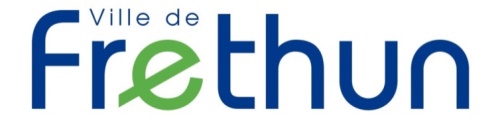 Nom du pouvoir adjudicateur : Commune de Frethun - 67 rue de la mairie - 62185 FrethunObjet : Location et maintenance de 4 copieurs Procédure : marché passé selon une procédure adaptéeDurée du marché : du 01/01/2020 au 31/2024Retrait du dossier : https://www.marches-demat.com.Date limite de réception des offres : 5/11/2019 à 11h00